觀賞YouTube 『TYS職涯軟實力』影片心得感想生涯規劃，用自己的速度來生活專業定向生涯規劃，實現專業發展的夢想日期主題已看心得感想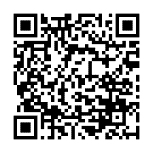 心得感想恆毅力02主題一：生涯規劃的重要與        生涯規劃理論03主題二：專業定向生涯規劃的重要    （依自己系科專注專業的學習）04主題三：認識自己的特質及        多元智能05主題四：生涯信念/積極正向信念06主題五：清楚自己的興趣與優勢07       （做相關職涯興趣測驗） 主題六：職涯價值觀08（做價值觀測驗）─為你的夢想而戰主題七：時間管理09     （應用在自己的學習與生活）主題八：讀書管理/考試方法10     （訪問系上學長姐/或校友） 主題九：生涯抉擇行動方案11/        生涯心流相關議題生涯抉擇策略（個人資料夾）學習歷程規劃─學涯訪談找學涯顧問12職涯敘事訪談─職涯訪談找職涯顧問13性別與生涯發展14情緒傷害與生涯規劃15傾聽內心的呼喚16/靈性、信仰與生涯規劃考專業證照的規劃17心靈地圖18幸運絕非偶然19